      PAN LONDON SAFEGUARDING ADULTS REFERRAL FORM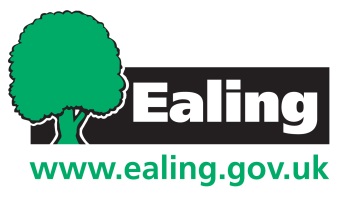 This form should be fully completed by all Agencies needing to raise an Adult SafeguardingConcern and emailed to Ealing Council’s Advice and Referral Centre within 24 hours of an incident. Email: sscallcentre@ealing.gov.ukA follow up telephone call should be made to 0208 825 8000 to confirm receipt of the referral. Please note: Faxes are no longer accepted.Listen carefully to what is being said and reassure the person that what they are saying will be taken seriously. Only ask questions to establish what has happened and if the adult is in immediate risk of harm – please provide information in order to establish the basic facts and no more.**This form should not be used in any case that requires an immediate police response.**Clinical staff may wish to attach a body map if appropriatePlease forward completed Referral Form without delay.DETAILS OF PERSON (REFERRER)COMPLETING THIS FORM   –  PLEASE COMPLETE ALL DETAILS FULLY AND CLEARLYDETAILS OF PERSON (REFERRER)COMPLETING THIS FORM   –  PLEASE COMPLETE ALL DETAILS FULLY AND CLEARLYDETAILS OF PERSON (REFERRER)COMPLETING THIS FORM   –  PLEASE COMPLETE ALL DETAILS FULLY AND CLEARLYDETAILS OF PERSON (REFERRER)COMPLETING THIS FORM   –  PLEASE COMPLETE ALL DETAILS FULLY AND CLEARLYNAME (REFERRER) JOB TITLE AND ORGANISATIONCONTACT DETAILS – TELEPHONE NUMBER & EMAIL MUST BE PROVIDEDDATEDETAILS OF ADULT AT RISK (VULNERABLE ADULT)DETAILS OF ADULT AT RISK (VULNERABLE ADULT)DETAILS OF ADULT AT RISK (VULNERABLE ADULT)DETAILS OF ADULT AT RISK (VULNERABLE ADULT)DETAILS OF ADULT AT RISK (VULNERABLE ADULT)DETAILS OF ADULT AT RISK (VULNERABLE ADULT)DETAILS OF ADULT AT RISK (VULNERABLE ADULT)DETAILS OF ADULT AT RISK (VULNERABLE ADULT)DETAILS OF ADULT AT RISK (VULNERABLE ADULT)DETAILS OF ADULT AT RISK (VULNERABLE ADULT)DETAILS OF ADULT AT RISK (VULNERABLE ADULT)DETAILS OF ADULT AT RISK (VULNERABLE ADULT)DETAILS OF ADULT AT RISK (VULNERABLE ADULT)DETAILS OF ADULT AT RISK (VULNERABLE ADULT)DETAILS OF ADULT AT RISK (VULNERABLE ADULT)DETAILS OF ADULT AT RISK (VULNERABLE ADULT)DETAILS OF ADULT AT RISK (VULNERABLE ADULT)DETAILS OF ADULT AT RISK (VULNERABLE ADULT)DETAILS OF ADULT AT RISK (VULNERABLE ADULT)DETAILS OF ADULT AT RISK (VULNERABLE ADULT)DETAILS OF ADULT AT RISK (VULNERABLE ADULT)DETAILS OF ADULT AT RISK (VULNERABLE ADULT)DETAILS OF ADULT AT RISK (VULNERABLE ADULT)DETAILS OF ADULT AT RISK (VULNERABLE ADULT)DETAILS OF ADULT AT RISK (VULNERABLE ADULT)DETAILS OF ADULT AT RISK (VULNERABLE ADULT)DETAILS OF ADULT AT RISK (VULNERABLE ADULT)DETAILS OF ADULT AT RISK (VULNERABLE ADULT)DETAILS OF ADULT AT RISK (VULNERABLE ADULT)DETAILS OF ADULT AT RISK (VULNERABLE ADULT)DETAILS OF ADULT AT RISK (VULNERABLE ADULT)DETAILS OF ADULT AT RISK (VULNERABLE ADULT)DETAILS OF ADULT AT RISK (VULNERABLE ADULT)DETAILS OF ADULT AT RISK (VULNERABLE ADULT)DETAILS OF ADULT AT RISK (VULNERABLE ADULT)DETAILS OF ADULT AT RISK (VULNERABLE ADULT)DETAILS OF ADULT AT RISK (VULNERABLE ADULT)DETAILS OF ADULT AT RISK (VULNERABLE ADULT)DETAILS OF ADULT AT RISK (VULNERABLE ADULT)DETAILS OF ADULT AT RISK (VULNERABLE ADULT)NameNameUser ID User ID User ID User ID User ID User ID User ID User ID User ID NHS NumberNHS NumberNHS NumberNHS NumberNHS NumberNHS NumberNHS NumberNHS NumberNHS NumberNHS NumberAddress Address GP Name Address & Telephone no:GP Name Address & Telephone no:GP Name Address & Telephone no:GP Name Address & Telephone no:GP Name Address & Telephone no:GP Name Address & Telephone no:GP Name Address & Telephone no:GP Name Address & Telephone no:GP Name Address & Telephone no:GP Name Address & Telephone no:GP Name Address & Telephone no:Telephone No.Telephone No.DOBDOBDOBDOBDOBDOBDOBGenderGenderGenderGenderGenderGenderGenderGenderGenderGenderGenderOTHER MEMBERS OF THE HOUSEHOLD INC. CHILDRENOTHER MEMBERS OF THE HOUSEHOLD INC. CHILDRENOTHER MEMBERS OF THE HOUSEHOLD INC. CHILDRENOTHER MEMBERS OF THE HOUSEHOLD INC. CHILDRENOTHER MEMBERS OF THE HOUSEHOLD INC. CHILDRENOTHER MEMBERS OF THE HOUSEHOLD INC. CHILDRENOTHER MEMBERS OF THE HOUSEHOLD INC. CHILDRENOTHER MEMBERS OF THE HOUSEHOLD INC. CHILDRENOTHER MEMBERS OF THE HOUSEHOLD INC. CHILDRENOTHER MEMBERS OF THE HOUSEHOLD INC. CHILDRENUser Group(Please tick)User Group(Please tick)Learning DisabilityLearning DisabilityLearning DisabilityLearning DisabilityLearning DisabilityLearning DisabilityLearning DisabilityLearning DisabilityMental HealthMental HealthMental HealthMental HealthMental HealthMental HealthCarersCarersCarersCarersCarersCarersUser Group(Please tick)User Group(Please tick)Older PersonsOlder PersonsOlder PersonsOlder PersonsOlder PersonsOlder PersonsOlder PersonsOlder PersonsPhysical/SensoryPhysical/SensoryPhysical/SensoryPhysical/SensoryPhysical/SensoryPhysical/SensoryHIVHIVHIVHIVHIVHIVUser Group(Please tick)User Group(Please tick)Older Persons/DementiaOlder Persons/DementiaOlder Persons/DementiaOlder Persons/DementiaOlder Persons/DementiaOlder Persons/DementiaOlder Persons/DementiaOlder Persons/DementiaPhysical DisabilityPhysical DisabilityPhysical DisabilityPhysical DisabilityPhysical DisabilityPhysical DisabilityDrug & AlcoholDrug & AlcoholDrug & AlcoholDrug & AlcoholDrug & AlcoholDrug & AlcoholFunding authority (If applicable)Funding authority (If applicable)Funding authority (If applicable)Funding authority (If applicable)Funding authority (If applicable)Funding authority (If applicable)Funding authority (If applicable)Funding authority (If applicable)Funding authority (If applicable)Funding authority (If applicable)Ethnic Origin (Please tick)Ethnic Origin (Please tick)Ethnic Origin (Please tick)Ethnic Origin (Please tick)Ethnic Origin (Please tick)Ethnic Origin (Please tick)Ethnic Origin (Please tick)Ethnic Origin (Please tick)Ethnic Origin (Please tick)Ethnic Origin (Please tick)Ethnic Origin (Please tick)Ethnic Origin (Please tick)Ethnic Origin (Please tick)Ethnic Origin (Please tick)Ethnic Origin (Please tick)Ethnic Origin (Please tick)Ethnic Origin (Please tick)Ethnic Origin (Please tick)Ethnic Origin (Please tick)Ethnic Origin (Please tick)Ethnic Origin (Please tick)Ethnic Origin (Please tick)Ethnic Origin (Please tick)Ethnic Origin (Please tick)Ethnic Origin (Please tick)Ethnic Origin (Please tick)Ethnic Origin (Please tick)Ethnic Origin (Please tick)Ethnic Origin (Please tick)Ethnic Origin (Please tick)Ethnic Origin (Please tick)Ethnic Origin (Please tick)Ethnic Origin (Please tick)Ethnic Origin (Please tick)Ethnic Origin (Please tick)Ethnic Origin (Please tick)Ethnic Origin (Please tick)Ethnic Origin (Please tick)Ethnic Origin (Please tick)Ethnic Origin (Please tick)White BritishIndianIndianIndianIndianIndianIndianIndianBlack CaribbeanBlack CaribbeanBlack CaribbeanBlack CaribbeanBlack CaribbeanBlack CaribbeanBlack CaribbeanBlack CaribbeanBlack CaribbeanBlack CaribbeanBlack CaribbeanBlack CaribbeanBlack CaribbeanBlack CaribbeanBlack CaribbeanMixed WH/BL AfricanMixed WH/BL AfricanMixed WH/BL AfricanMixed WH/BL AfricanMixed WH/BL AfricanMixed WH/BL AfricanMixed WH/BL AfricanMixed WH/BL AfricanMixed WH/BL AfricanWhite IrishPakistaniPakistaniPakistaniPakistaniPakistaniPakistaniPakistaniBlack AfricanBlack AfricanBlack AfricanBlack AfricanBlack AfricanBlack AfricanBlack AfricanBlack AfricanBlack AfricanBlack AfricanBlack AfricanBlack AfricanBlack AfricanBlack AfricanBlack AfricanMixed White and AsianMixed White and AsianMixed White and AsianMixed White and AsianMixed White and AsianMixed White and AsianMixed White and AsianMixed White and AsianMixed White and AsianOther WhiteBangladeshiBangladeshiBangladeshiBangladeshiBangladeshiBangladeshiBangladeshiOther BlackOther BlackOther BlackOther BlackOther BlackOther BlackOther BlackOther BlackOther BlackOther BlackOther BlackOther BlackOther BlackOther BlackOther BlackMixed White and ChineseMixed White and ChineseMixed White and ChineseMixed White and ChineseMixed White and ChineseMixed White and ChineseMixed White and ChineseMixed White and ChineseMixed White and ChineseChineseOther AsianOther AsianOther AsianOther AsianOther AsianOther AsianOther AsianMixed WH/BL CaribbeanMixed WH/BL CaribbeanMixed WH/BL CaribbeanMixed WH/BL CaribbeanMixed WH/BL CaribbeanMixed WH/BL CaribbeanMixed WH/BL CaribbeanMixed WH/BL CaribbeanMixed WH/BL CaribbeanMixed WH/BL CaribbeanMixed WH/BL CaribbeanMixed WH/BL CaribbeanMixed WH/BL CaribbeanMixed WH/BL CaribbeanMixed WH/BL CaribbeanOther (please specify)Other (please specify)Other (please specify)Other (please specify)Other (please specify)Other (please specify)Other (please specify)Other (please specify)Other (please specify)Other (please specify)Other (please specify)Other (please specify)Other (please specify)Other (please specify)Other (please specify)Other (please specify)Religion  (Please tick)Religion  (Please tick)Religion  (Please tick)Religion  (Please tick)Religion  (Please tick)Religion  (Please tick)Religion  (Please tick)Religion  (Please tick)Religion  (Please tick)Religion  (Please tick)Religion  (Please tick)Religion  (Please tick)Religion  (Please tick)Religion  (Please tick)Religion  (Please tick)Religion  (Please tick)Religion  (Please tick)Religion  (Please tick)Religion  (Please tick)Religion  (Please tick)Religion  (Please tick)Religion  (Please tick)Religion  (Please tick)Religion  (Please tick)Religion  (Please tick)Religion  (Please tick)Religion  (Please tick)Religion  (Please tick)Religion  (Please tick)Religion  (Please tick)Religion  (Please tick)Religion  (Please tick)Religion  (Please tick)Religion  (Please tick)Religion  (Please tick)Religion  (Please tick)Religion  (Please tick)Religion  (Please tick)Religion  (Please tick)Religion  (Please tick)Christian C of EChristian C of EChristian C of ERoman CatholicRoman CatholicRoman CatholicRoman CatholicRoman CatholicRoman CatholicMuslimMuslimMuslimMuslimHinduHinduHinduHinduHinduHinduHinduHinduHinduSikhSikhSikhJehovah WitnessJehovah WitnessJehovah WitnessJewishJewishJewishJewishJewishJewishBuddhistBuddhistBuddhistBuddhistNoneNoneNoneNoneNoneNoneNoneNoneNoneOther (please specify)Other (please specify)Other (please specify)Description of the alleged/suspected or witnessed abuse.What was seen/said/heard, by whom, who else was present etc.Description of the alleged/suspected or witnessed abuse.What was seen/said/heard, by whom, who else was present etc.Description of the alleged/suspected or witnessed abuse.What was seen/said/heard, by whom, who else was present etc.Description of the alleged/suspected or witnessed abuse.What was seen/said/heard, by whom, who else was present etc.Description of the alleged/suspected or witnessed abuse.What was seen/said/heard, by whom, who else was present etc.Description of the alleged/suspected or witnessed abuse.What was seen/said/heard, by whom, who else was present etc.Description of the alleged/suspected or witnessed abuse.What was seen/said/heard, by whom, who else was present etc.Description of the alleged/suspected or witnessed abuse.What was seen/said/heard, by whom, who else was present etc.Description of the alleged/suspected or witnessed abuse.What was seen/said/heard, by whom, who else was present etc.Description of the alleged/suspected or witnessed abuse.What was seen/said/heard, by whom, who else was present etc.Description of the alleged/suspected or witnessed abuse.What was seen/said/heard, by whom, who else was present etc.Description of the alleged/suspected or witnessed abuse.What was seen/said/heard, by whom, who else was present etc.Description of the alleged/suspected or witnessed abuse.What was seen/said/heard, by whom, who else was present etc.Description of the alleged/suspected or witnessed abuse.What was seen/said/heard, by whom, who else was present etc.Description of the alleged/suspected or witnessed abuse.What was seen/said/heard, by whom, who else was present etc.Description of the alleged/suspected or witnessed abuse.What was seen/said/heard, by whom, who else was present etc.Description of the alleged/suspected or witnessed abuse.What was seen/said/heard, by whom, who else was present etc.Description of the alleged/suspected or witnessed abuse.What was seen/said/heard, by whom, who else was present etc.Description of the alleged/suspected or witnessed abuse.What was seen/said/heard, by whom, who else was present etc.Description of the alleged/suspected or witnessed abuse.What was seen/said/heard, by whom, who else was present etc.Description of the alleged/suspected or witnessed abuse.What was seen/said/heard, by whom, who else was present etc.Description of the alleged/suspected or witnessed abuse.What was seen/said/heard, by whom, who else was present etc.Description of the alleged/suspected or witnessed abuse.What was seen/said/heard, by whom, who else was present etc.Description of the alleged/suspected or witnessed abuse.What was seen/said/heard, by whom, who else was present etc.Description of the alleged/suspected or witnessed abuse.What was seen/said/heard, by whom, who else was present etc.Description of the alleged/suspected or witnessed abuse.What was seen/said/heard, by whom, who else was present etc.Description of the alleged/suspected or witnessed abuse.What was seen/said/heard, by whom, who else was present etc.Description of the alleged/suspected or witnessed abuse.What was seen/said/heard, by whom, who else was present etc.Description of the alleged/suspected or witnessed abuse.What was seen/said/heard, by whom, who else was present etc.Description of the alleged/suspected or witnessed abuse.What was seen/said/heard, by whom, who else was present etc.Description of the alleged/suspected or witnessed abuse.What was seen/said/heard, by whom, who else was present etc.Description of the alleged/suspected or witnessed abuse.What was seen/said/heard, by whom, who else was present etc.Description of the alleged/suspected or witnessed abuse.What was seen/said/heard, by whom, who else was present etc.Description of the alleged/suspected or witnessed abuse.What was seen/said/heard, by whom, who else was present etc.Description of the alleged/suspected or witnessed abuse.What was seen/said/heard, by whom, who else was present etc.Description of the alleged/suspected or witnessed abuse.What was seen/said/heard, by whom, who else was present etc.Description of the alleged/suspected or witnessed abuse.What was seen/said/heard, by whom, who else was present etc.Description of the alleged/suspected or witnessed abuse.What was seen/said/heard, by whom, who else was present etc.Description of the alleged/suspected or witnessed abuse.What was seen/said/heard, by whom, who else was present etc.Description of the alleged/suspected or witnessed abuse.What was seen/said/heard, by whom, who else was present etc.Record factually what the person said and make a note of the time, date to who and where they made the admission. If comments are recorded and retained in this way there is a greater likelihood that the evidence will be allowed as evidence in court.Continue on a separate sheet if necessary.Record factually what the person said and make a note of the time, date to who and where they made the admission. If comments are recorded and retained in this way there is a greater likelihood that the evidence will be allowed as evidence in court.Continue on a separate sheet if necessary.Record factually what the person said and make a note of the time, date to who and where they made the admission. If comments are recorded and retained in this way there is a greater likelihood that the evidence will be allowed as evidence in court.Continue on a separate sheet if necessary.Record factually what the person said and make a note of the time, date to who and where they made the admission. If comments are recorded and retained in this way there is a greater likelihood that the evidence will be allowed as evidence in court.Continue on a separate sheet if necessary.Record factually what the person said and make a note of the time, date to who and where they made the admission. If comments are recorded and retained in this way there is a greater likelihood that the evidence will be allowed as evidence in court.Continue on a separate sheet if necessary.Record factually what the person said and make a note of the time, date to who and where they made the admission. If comments are recorded and retained in this way there is a greater likelihood that the evidence will be allowed as evidence in court.Continue on a separate sheet if necessary.Record factually what the person said and make a note of the time, date to who and where they made the admission. If comments are recorded and retained in this way there is a greater likelihood that the evidence will be allowed as evidence in court.Continue on a separate sheet if necessary.Record factually what the person said and make a note of the time, date to who and where they made the admission. If comments are recorded and retained in this way there is a greater likelihood that the evidence will be allowed as evidence in court.Continue on a separate sheet if necessary.Record factually what the person said and make a note of the time, date to who and where they made the admission. If comments are recorded and retained in this way there is a greater likelihood that the evidence will be allowed as evidence in court.Continue on a separate sheet if necessary.Record factually what the person said and make a note of the time, date to who and where they made the admission. If comments are recorded and retained in this way there is a greater likelihood that the evidence will be allowed as evidence in court.Continue on a separate sheet if necessary.Record factually what the person said and make a note of the time, date to who and where they made the admission. If comments are recorded and retained in this way there is a greater likelihood that the evidence will be allowed as evidence in court.Continue on a separate sheet if necessary.Record factually what the person said and make a note of the time, date to who and where they made the admission. If comments are recorded and retained in this way there is a greater likelihood that the evidence will be allowed as evidence in court.Continue on a separate sheet if necessary.Record factually what the person said and make a note of the time, date to who and where they made the admission. If comments are recorded and retained in this way there is a greater likelihood that the evidence will be allowed as evidence in court.Continue on a separate sheet if necessary.Record factually what the person said and make a note of the time, date to who and where they made the admission. If comments are recorded and retained in this way there is a greater likelihood that the evidence will be allowed as evidence in court.Continue on a separate sheet if necessary.Record factually what the person said and make a note of the time, date to who and where they made the admission. If comments are recorded and retained in this way there is a greater likelihood that the evidence will be allowed as evidence in court.Continue on a separate sheet if necessary.Record factually what the person said and make a note of the time, date to who and where they made the admission. If comments are recorded and retained in this way there is a greater likelihood that the evidence will be allowed as evidence in court.Continue on a separate sheet if necessary.Record factually what the person said and make a note of the time, date to who and where they made the admission. If comments are recorded and retained in this way there is a greater likelihood that the evidence will be allowed as evidence in court.Continue on a separate sheet if necessary.Record factually what the person said and make a note of the time, date to who and where they made the admission. If comments are recorded and retained in this way there is a greater likelihood that the evidence will be allowed as evidence in court.Continue on a separate sheet if necessary.Record factually what the person said and make a note of the time, date to who and where they made the admission. If comments are recorded and retained in this way there is a greater likelihood that the evidence will be allowed as evidence in court.Continue on a separate sheet if necessary.Record factually what the person said and make a note of the time, date to who and where they made the admission. If comments are recorded and retained in this way there is a greater likelihood that the evidence will be allowed as evidence in court.Continue on a separate sheet if necessary.Record factually what the person said and make a note of the time, date to who and where they made the admission. If comments are recorded and retained in this way there is a greater likelihood that the evidence will be allowed as evidence in court.Continue on a separate sheet if necessary.Record factually what the person said and make a note of the time, date to who and where they made the admission. If comments are recorded and retained in this way there is a greater likelihood that the evidence will be allowed as evidence in court.Continue on a separate sheet if necessary.Record factually what the person said and make a note of the time, date to who and where they made the admission. If comments are recorded and retained in this way there is a greater likelihood that the evidence will be allowed as evidence in court.Continue on a separate sheet if necessary.Record factually what the person said and make a note of the time, date to who and where they made the admission. If comments are recorded and retained in this way there is a greater likelihood that the evidence will be allowed as evidence in court.Continue on a separate sheet if necessary.Record factually what the person said and make a note of the time, date to who and where they made the admission. If comments are recorded and retained in this way there is a greater likelihood that the evidence will be allowed as evidence in court.Continue on a separate sheet if necessary.Record factually what the person said and make a note of the time, date to who and where they made the admission. If comments are recorded and retained in this way there is a greater likelihood that the evidence will be allowed as evidence in court.Continue on a separate sheet if necessary.Record factually what the person said and make a note of the time, date to who and where they made the admission. If comments are recorded and retained in this way there is a greater likelihood that the evidence will be allowed as evidence in court.Continue on a separate sheet if necessary.Record factually what the person said and make a note of the time, date to who and where they made the admission. If comments are recorded and retained in this way there is a greater likelihood that the evidence will be allowed as evidence in court.Continue on a separate sheet if necessary.Record factually what the person said and make a note of the time, date to who and where they made the admission. If comments are recorded and retained in this way there is a greater likelihood that the evidence will be allowed as evidence in court.Continue on a separate sheet if necessary.Record factually what the person said and make a note of the time, date to who and where they made the admission. If comments are recorded and retained in this way there is a greater likelihood that the evidence will be allowed as evidence in court.Continue on a separate sheet if necessary.Record factually what the person said and make a note of the time, date to who and where they made the admission. If comments are recorded and retained in this way there is a greater likelihood that the evidence will be allowed as evidence in court.Continue on a separate sheet if necessary.Record factually what the person said and make a note of the time, date to who and where they made the admission. If comments are recorded and retained in this way there is a greater likelihood that the evidence will be allowed as evidence in court.Continue on a separate sheet if necessary.Record factually what the person said and make a note of the time, date to who and where they made the admission. If comments are recorded and retained in this way there is a greater likelihood that the evidence will be allowed as evidence in court.Continue on a separate sheet if necessary.Record factually what the person said and make a note of the time, date to who and where they made the admission. If comments are recorded and retained in this way there is a greater likelihood that the evidence will be allowed as evidence in court.Continue on a separate sheet if necessary.Record factually what the person said and make a note of the time, date to who and where they made the admission. If comments are recorded and retained in this way there is a greater likelihood that the evidence will be allowed as evidence in court.Continue on a separate sheet if necessary.Record factually what the person said and make a note of the time, date to who and where they made the admission. If comments are recorded and retained in this way there is a greater likelihood that the evidence will be allowed as evidence in court.Continue on a separate sheet if necessary.Record factually what the person said and make a note of the time, date to who and where they made the admission. If comments are recorded and retained in this way there is a greater likelihood that the evidence will be allowed as evidence in court.Continue on a separate sheet if necessary.Record factually what the person said and make a note of the time, date to who and where they made the admission. If comments are recorded and retained in this way there is a greater likelihood that the evidence will be allowed as evidence in court.Continue on a separate sheet if necessary.Record factually what the person said and make a note of the time, date to who and where they made the admission. If comments are recorded and retained in this way there is a greater likelihood that the evidence will be allowed as evidence in court.Continue on a separate sheet if necessary.Record factually what the person said and make a note of the time, date to who and where they made the admission. If comments are recorded and retained in this way there is a greater likelihood that the evidence will be allowed as evidence in court.Continue on a separate sheet if necessary.Date & Time of alleged, Suspected  or witnessed abuseDate & Time of alleged, Suspected  or witnessed abuseDate & Time of alleged, Suspected  or witnessed abuseDate & Time of alleged, Suspected  or witnessed abuseDate & Time of alleged, Suspected  or witnessed abuseDate & Time of alleged, Suspected  or witnessed abuseDate & Time of alleged, Suspected  or witnessed abuseDate & Time Alert reportedDate & Time Alert reportedDate & Time Alert reportedDate & Time Alert reportedDate & Time Alert reportedDate & Time Alert reportedDate & Time Alert reportedDate & Time Alert reportedDate & Time Alert reportedDate & Time Alert reportedDate & Time Alert reportedDate & Time Alert reportedDate & Time Alert reportedDate & Time Alert reportedDate & Time Alert reportedDate & Time Alert reportedDate & Time Alert reportedDate & Time Alert reportedDate & Time Alert reportedDate & Time Alert reportedDate & Time Alert reportedABUSE SETTING (Please tick)ABUSE SETTING (Please tick)ABUSE SETTING (Please tick)ABUSE SETTING (Please tick)ABUSE SETTING (Please tick)ABUSE SETTING (Please tick)ABUSE SETTING (Please tick)ABUSE SETTING (Please tick)ABUSE SETTING (Please tick)ABUSE SETTING (Please tick)ABUSE SETTING (Please tick)ABUSE SETTING (Please tick)ABUSE SETTING (Please tick)ABUSE SETTING (Please tick)ABUSE SETTING (Please tick)ABUSE SETTING (Please tick)ABUSE SETTING (Please tick)ABUSE SETTING (Please tick)ABUSE SETTING (Please tick)ABUSE SETTING (Please tick)ABUSE SETTING (Please tick)ABUSE SETTING (Please tick)ABUSE SETTING (Please tick)ABUSE SETTING (Please tick)ABUSE SETTING (Please tick)ABUSE SETTING (Please tick)ABUSE SETTING (Please tick)ABUSE SETTING (Please tick)ABUSE SETTING (Please tick)ABUSE SETTING (Please tick)ABUSE SETTING (Please tick)ABUSE SETTING (Please tick)ABUSE SETTING (Please tick)ABUSE SETTING (Please tick)ABUSE SETTING (Please tick)ABUSE SETTING (Please tick)ABUSE SETTING (Please tick)ABUSE SETTING (Please tick)ABUSE SETTING (Please tick)ABUSE SETTING (Please tick)Own HomeOwn HomeOwn HomeSupported HousingSupported HousingSupported HousingSupported HousingSupported HousingAlleged Perpetrators HomeAlleged Perpetrators HomeAlleged Perpetrators HomeAlleged Perpetrators HomeAlleged Perpetrators HomeAlleged Perpetrators HomeAlleged Perpetrators HomeAlleged Perpetrators HomeEducation/ Training/ workplace establishmentEducation/ Training/ workplace establishmentEducation/ Training/ workplace establishmentEducation/ Training/ workplace establishmentEducation/ Training/ workplace establishmentEducation/ Training/ workplace establishmentEducation/ Training/ workplace establishmentEducation/ Training/ workplace establishmentEducation/ Training/ workplace establishmentEducation/ Training/ workplace establishmentResidential Care (permanent)Residential Care (permanent)Residential Care (permanent)Residential Care (temporary)Residential Care (temporary)Residential Care (temporary)Residential Care (temporary)Residential Care (temporary)Mental Health Inpatient settingMental Health Inpatient settingMental Health Inpatient settingMental Health Inpatient settingMental Health Inpatient settingMental Health Inpatient settingMental Health Inpatient settingMental Health Inpatient settingNursing Care (permanent)Nursing Care (permanent)Nursing Care (permanent)Nursing Care (permanent)Nursing Care (permanent)Nursing Care (permanent)Nursing Care (permanent)Nursing Care (permanent)Nursing Care (permanent)Nursing Care (permanent)Community HospitalCommunity HospitalCommunity HospitalAcute HospitalAcute HospitalAcute HospitalAcute HospitalAcute HospitalNursing care (temporary)Nursing care (temporary)Nursing care (temporary)Nursing care (temporary)Nursing care (temporary)Nursing care (temporary)Nursing care (temporary)Nursing care (temporary)Day Centre/serviceDay Centre/serviceDay Centre/serviceDay Centre/serviceDay Centre/serviceDay Centre/serviceDay Centre/serviceDay Centre/serviceDay Centre/serviceDay Centre/serviceOther health settingOther health settingOther health settingNot KnownNot KnownNot KnownNot KnownNot KnownOther (please specify)Other (please specify)Other (please specify)Other (please specify)Other (please specify)Other (please specify)Other (please specify)Other (please specify)TYPE OF ABUSE    (Please tick)TYPE OF ABUSE    (Please tick)TYPE OF ABUSE    (Please tick)TYPE OF ABUSE    (Please tick)TYPE OF ABUSE    (Please tick)TYPE OF ABUSE    (Please tick)TYPE OF ABUSE    (Please tick)TYPE OF ABUSE    (Please tick)TYPE OF ABUSE    (Please tick)TYPE OF ABUSE    (Please tick)TYPE OF ABUSE    (Please tick)TYPE OF ABUSE    (Please tick)TYPE OF ABUSE    (Please tick)TYPE OF ABUSE    (Please tick)TYPE OF ABUSE    (Please tick)TYPE OF ABUSE    (Please tick)TYPE OF ABUSE    (Please tick)TYPE OF ABUSE    (Please tick)TYPE OF ABUSE    (Please tick)TYPE OF ABUSE    (Please tick)TYPE OF ABUSE    (Please tick)TYPE OF ABUSE    (Please tick)TYPE OF ABUSE    (Please tick)TYPE OF ABUSE    (Please tick)TYPE OF ABUSE    (Please tick)TYPE OF ABUSE    (Please tick)TYPE OF ABUSE    (Please tick)TYPE OF ABUSE    (Please tick)TYPE OF ABUSE    (Please tick)TYPE OF ABUSE    (Please tick)TYPE OF ABUSE    (Please tick)TYPE OF ABUSE    (Please tick)TYPE OF ABUSE    (Please tick)TYPE OF ABUSE    (Please tick)TYPE OF ABUSE    (Please tick)TYPE OF ABUSE    (Please tick)TYPE OF ABUSE    (Please tick)TYPE OF ABUSE    (Please tick)TYPE OF ABUSE    (Please tick)TYPE OF ABUSE    (Please tick)PhysicalPhysicalPhysicalSexualSexualSexualSexualSexualFinancialFinancialFinancialFinancialFinancialFinancialFinancialFinancialInstitutionalInstitutionalInstitutionalInstitutionalInstitutionalInstitutionalInstitutionalInstitutionalInstitutionalInstitutionalNeglect/Act of omissionNeglect/Act of omissionNeglect/Act of omissionPsychological/EmotionalPsychological/EmotionalPsychological/EmotionalPsychological/EmotionalPsychological/EmotionalDiscriminatoryDiscriminatoryDiscriminatoryDiscriminatoryDiscriminatoryDiscriminatoryDiscriminatoryDiscriminatorySOURCE OF REFERRAL   (Please tick)SOURCE OF REFERRAL   (Please tick)SOURCE OF REFERRAL   (Please tick)SOURCE OF REFERRAL   (Please tick)SOURCE OF REFERRAL   (Please tick)SOURCE OF REFERRAL   (Please tick)SOURCE OF REFERRAL   (Please tick)SOURCE OF REFERRAL   (Please tick)SOURCE OF REFERRAL   (Please tick)SOURCE OF REFERRAL   (Please tick)SOURCE OF REFERRAL   (Please tick)SOURCE OF REFERRAL   (Please tick)SOURCE OF REFERRAL   (Please tick)SOURCE OF REFERRAL   (Please tick)SOURCE OF REFERRAL   (Please tick)SOURCE OF REFERRAL   (Please tick)SOURCE OF REFERRAL   (Please tick)SOURCE OF REFERRAL   (Please tick)SOURCE OF REFERRAL   (Please tick)SOURCE OF REFERRAL   (Please tick)SOURCE OF REFERRAL   (Please tick)SOURCE OF REFERRAL   (Please tick)SOURCE OF REFERRAL   (Please tick)SOURCE OF REFERRAL   (Please tick)SOURCE OF REFERRAL   (Please tick)SOURCE OF REFERRAL   (Please tick)SOURCE OF REFERRAL   (Please tick)SOURCE OF REFERRAL   (Please tick)SOURCE OF REFERRAL   (Please tick)SOURCE OF REFERRAL   (Please tick)SOURCE OF REFERRAL   (Please tick)SOURCE OF REFERRAL   (Please tick)SOURCE OF REFERRAL   (Please tick)SOURCE OF REFERRAL   (Please tick)SOURCE OF REFERRAL   (Please tick)SOURCE OF REFERRAL   (Please tick)SOURCE OF REFERRAL   (Please tick)SOURCE OF REFERRAL   (Please tick)Residential/Nursing care staffResidential/Nursing care staffResidential/Nursing care staffResidential/Nursing care staffResidential/Nursing care staffResidential/Nursing care staffDomiciliary care staffDomiciliary care staffDomiciliary care staffDomiciliary care staffDomiciliary care staffDomiciliary care staffDomiciliary care staffDay care staffDay care staffDay care staffDay care staffDay care staffDay care staffDay care staffOther social care staffOther social care staffOther social care staffOther social care staffOther social care staffOther social care staffOther social care staffOther social care staffOther social care staffSocial Worker or Care ManagerSocial Worker or Care ManagerSocial Worker or Care ManagerSocial Worker or Care ManagerSocial Worker or Care ManagerSocial Worker or Care ManagerSelf-referralSelf-referralSelf-referralSelf-referralSelf-referralSelf-referralSelf-referralHospital staffHospital staffHospital staffHospital staffHospital staffHospital staffHospital staffMental Health staffMental Health staffMental Health staffMental Health staffMental Health staffMental Health staffMental Health staffMental Health staffMental Health staffPrimary or Community Health staffPrimary or Community Health staffPrimary or Community Health staffPrimary or Community Health staffPrimary or Community Health staffPrimary or Community Health staffSelf-Directed Care StaffSelf-Directed Care StaffSelf-Directed Care StaffSelf-Directed Care StaffSelf-Directed Care StaffSelf-Directed Care StaffSelf-Directed Care StaffFamily memberFamily memberFamily memberFamily memberFamily memberFamily memberFamily memberFriend/neighbourFriend/neighbourFriend/neighbourFriend/neighbourFriend/neighbourFriend/neighbourFriend/neighbourFriend/neighbourFriend/neighbourEducation/training/workplace establishmentEducation/training/workplace establishmentEducation/training/workplace establishmentEducation/training/workplace establishmentEducation/training/workplace establishmentEducation/training/workplace establishmentHousingHousingHousingHousingHousingHousingHousingOther service userOther service userOther service userOther service userOther service userOther service userOther service userCare Quality CommissionCare Quality CommissionCare Quality CommissionCare Quality CommissionCare Quality CommissionCare Quality CommissionCare Quality CommissionCare Quality CommissionCare Quality CommissionLondon Ambulance ServiceLondon Ambulance ServiceLondon Ambulance ServiceLondon Ambulance ServiceLondon Ambulance ServiceLondon Ambulance ServicePolicePolicePolicePolicePolicePolicePoliceOther (please specify)Other (please specify)Other (please specify)Other (please specify)Other (please specify)Other (please specify)Other (please specify)Other (please specify)Other (please specify)Other (please specify)Other (please specify)Is the vulnerable adult aware of the referral?        If not why not?Is the vulnerable adult aware of the referral?        If not why not?Is the vulnerable adult aware of the referral?        If not why not?Is the vulnerable adult aware of the referral?        If not why not?Is the vulnerable adult aware of the referral?        If not why not?Is the vulnerable adult aware of the referral?        If not why not?Is the vulnerable adult aware of the referral?        If not why not?Is the vulnerable adult aware of the referral?        If not why not?Is the vulnerable adult aware of the referral?        If not why not?Is the vulnerable adult aware of the referral?        If not why not?Is the vulnerable adult aware of the referral?        If not why not?Is the vulnerable adult aware of the referral?        If not why not?Is the vulnerable adult aware of the referral?        If not why not?Is the vulnerable adult aware of the referral?        If not why not?Is the vulnerable adult aware of the referral?        If not why not?Is the vulnerable adult aware of the referral?        If not why not?Is the vulnerable adult aware of the referral?        If not why not?Is the vulnerable adult aware of the referral?        If not why not?Is the vulnerable adult aware of the referral?        If not why not?Is the vulnerable adult aware of the referral?        If not why not?Is the vulnerable adult aware of the referral?        If not why not?Is the vulnerable adult aware of the referral?        If not why not?Is the vulnerable adult aware of the referral?        If not why not?Is the vulnerable adult aware of the referral?        If not why not?Is the vulnerable adult aware of the referral?        If not why not?Is the vulnerable adult aware of the referral?        If not why not?Is the vulnerable adult aware of the referral?        If not why not?Is the vulnerable adult aware of the referral?        If not why not?Is the vulnerable adult aware of the referral?        If not why not?Is the vulnerable adult aware of the referral?        If not why not?Is the vulnerable adult aware of the referral?        If not why not?Is the vulnerable adult aware of the referral?        If not why not?Is the vulnerable adult aware of the referral?        If not why not?Is the vulnerable adult aware of the referral?        If not why not?Is the vulnerable adult aware of the referral?        If not why not?Is the vulnerable adult aware of the referral?        If not why not?Is the vulnerable adult aware of the referral?        If not why not?Is the vulnerable adult aware of the referral?        If not why not?Is the vulnerable adult aware of the referral?        If not why not?Is the vulnerable adult aware of the referral?        If not why not?Has the alleged abuse been referred to the Police? Computer Aided Despatch or Police/Crime Reference Number?Has the alleged abuse been referred to the Police? Computer Aided Despatch or Police/Crime Reference Number?Has the alleged abuse been referred to the Police? Computer Aided Despatch or Police/Crime Reference Number?Has the alleged abuse been referred to the Police? Computer Aided Despatch or Police/Crime Reference Number?Has the alleged abuse been referred to the Police? Computer Aided Despatch or Police/Crime Reference Number?Has the alleged abuse been referred to the Police? Computer Aided Despatch or Police/Crime Reference Number?Has the alleged abuse been referred to the Police? Computer Aided Despatch or Police/Crime Reference Number?Has the alleged abuse been referred to the Police? Computer Aided Despatch or Police/Crime Reference Number?Has the alleged abuse been referred to the Police? Computer Aided Despatch or Police/Crime Reference Number?Has the alleged abuse been referred to the Police? Computer Aided Despatch or Police/Crime Reference Number?Has the alleged abuse been referred to the Police? Computer Aided Despatch or Police/Crime Reference Number?Has the alleged abuse been referred to the Police? Computer Aided Despatch or Police/Crime Reference Number?Has the alleged abuse been referred to the Police? Computer Aided Despatch or Police/Crime Reference Number?Has the alleged abuse been referred to the Police? Computer Aided Despatch or Police/Crime Reference Number?Has the alleged abuse been referred to the Police? Computer Aided Despatch or Police/Crime Reference Number?Has the alleged abuse been referred to the Police? Computer Aided Despatch or Police/Crime Reference Number?Has the alleged abuse been referred to the Police? Computer Aided Despatch or Police/Crime Reference Number?Has the alleged abuse been referred to the Police? Computer Aided Despatch or Police/Crime Reference Number?Has the alleged abuse been referred to the Police? Computer Aided Despatch or Police/Crime Reference Number?Has the alleged abuse been referred to the Police? Computer Aided Despatch or Police/Crime Reference Number?Has the alleged abuse been referred to the Police? Computer Aided Despatch or Police/Crime Reference Number?Has the alleged abuse been referred to the Police? Computer Aided Despatch or Police/Crime Reference Number?Has the alleged abuse been referred to the Police? Computer Aided Despatch or Police/Crime Reference Number?Has the alleged abuse been referred to the Police? Computer Aided Despatch or Police/Crime Reference Number?Has the alleged abuse been referred to the Police? Computer Aided Despatch or Police/Crime Reference Number?Has the alleged abuse been referred to the Police? Computer Aided Despatch or Police/Crime Reference Number?Has the alleged abuse been referred to the Police? Computer Aided Despatch or Police/Crime Reference Number?Has the alleged abuse been referred to the Police? Computer Aided Despatch or Police/Crime Reference Number?Has the alleged abuse been referred to the Police? Computer Aided Despatch or Police/Crime Reference Number?Has the alleged abuse been referred to the Police? Computer Aided Despatch or Police/Crime Reference Number?Has the alleged abuse been referred to the Police? Computer Aided Despatch or Police/Crime Reference Number?Has the alleged abuse been referred to the Police? Computer Aided Despatch or Police/Crime Reference Number?Has the alleged abuse been referred to the Police? Computer Aided Despatch or Police/Crime Reference Number?Has the alleged abuse been referred to the Police? Computer Aided Despatch or Police/Crime Reference Number?Has the alleged abuse been referred to the Police? Computer Aided Despatch or Police/Crime Reference Number?Has the alleged abuse been referred to the Police? Computer Aided Despatch or Police/Crime Reference Number?Has the alleged abuse been referred to the Police? Computer Aided Despatch or Police/Crime Reference Number?Has the alleged abuse been referred to the Police? Computer Aided Despatch or Police/Crime Reference Number?Has the alleged abuse been referred to the Police? Computer Aided Despatch or Police/Crime Reference Number?Has the alleged abuse been referred to the Police? Computer Aided Despatch or Police/Crime Reference Number?Does the vulnerable adult have any special needs in relation to communication, physical access or mobility, medication or personal care?           Does the adult have/need an Advocate? Does the vulnerable adult have any special needs in relation to communication, physical access or mobility, medication or personal care?           Does the adult have/need an Advocate? Does the vulnerable adult have any special needs in relation to communication, physical access or mobility, medication or personal care?           Does the adult have/need an Advocate? Does the vulnerable adult have any special needs in relation to communication, physical access or mobility, medication or personal care?           Does the adult have/need an Advocate? Does the vulnerable adult have any special needs in relation to communication, physical access or mobility, medication or personal care?           Does the adult have/need an Advocate? Does the vulnerable adult have any special needs in relation to communication, physical access or mobility, medication or personal care?           Does the adult have/need an Advocate? Does the vulnerable adult have any special needs in relation to communication, physical access or mobility, medication or personal care?           Does the adult have/need an Advocate? Does the vulnerable adult have any special needs in relation to communication, physical access or mobility, medication or personal care?           Does the adult have/need an Advocate? Does the vulnerable adult have any special needs in relation to communication, physical access or mobility, medication or personal care?           Does the adult have/need an Advocate? Does the vulnerable adult have any special needs in relation to communication, physical access or mobility, medication or personal care?           Does the adult have/need an Advocate? Does the vulnerable adult have any special needs in relation to communication, physical access or mobility, medication or personal care?           Does the adult have/need an Advocate? Does the vulnerable adult have any special needs in relation to communication, physical access or mobility, medication or personal care?           Does the adult have/need an Advocate? Does the vulnerable adult have any special needs in relation to communication, physical access or mobility, medication or personal care?           Does the adult have/need an Advocate? Does the vulnerable adult have any special needs in relation to communication, physical access or mobility, medication or personal care?           Does the adult have/need an Advocate? Does the vulnerable adult have any special needs in relation to communication, physical access or mobility, medication or personal care?           Does the adult have/need an Advocate? Does the vulnerable adult have any special needs in relation to communication, physical access or mobility, medication or personal care?           Does the adult have/need an Advocate? Does the vulnerable adult have any special needs in relation to communication, physical access or mobility, medication or personal care?           Does the adult have/need an Advocate? Does the vulnerable adult have any special needs in relation to communication, physical access or mobility, medication or personal care?           Does the adult have/need an Advocate? Does the vulnerable adult have any special needs in relation to communication, physical access or mobility, medication or personal care?           Does the adult have/need an Advocate? Does the vulnerable adult have any special needs in relation to communication, physical access or mobility, medication or personal care?           Does the adult have/need an Advocate? Does the vulnerable adult have any special needs in relation to communication, physical access or mobility, medication or personal care?           Does the adult have/need an Advocate? Does the vulnerable adult have any special needs in relation to communication, physical access or mobility, medication or personal care?           Does the adult have/need an Advocate? Does the vulnerable adult have any special needs in relation to communication, physical access or mobility, medication or personal care?           Does the adult have/need an Advocate? Does the vulnerable adult have any special needs in relation to communication, physical access or mobility, medication or personal care?           Does the adult have/need an Advocate? Does the vulnerable adult have any special needs in relation to communication, physical access or mobility, medication or personal care?           Does the adult have/need an Advocate? Does the vulnerable adult have any special needs in relation to communication, physical access or mobility, medication or personal care?           Does the adult have/need an Advocate? Does the vulnerable adult have any special needs in relation to communication, physical access or mobility, medication or personal care?           Does the adult have/need an Advocate? Does the vulnerable adult have any special needs in relation to communication, physical access or mobility, medication or personal care?           Does the adult have/need an Advocate? Does the vulnerable adult have any special needs in relation to communication, physical access or mobility, medication or personal care?           Does the adult have/need an Advocate? Does the vulnerable adult have any special needs in relation to communication, physical access or mobility, medication or personal care?           Does the adult have/need an Advocate? Does the vulnerable adult have any special needs in relation to communication, physical access or mobility, medication or personal care?           Does the adult have/need an Advocate? Does the vulnerable adult have any special needs in relation to communication, physical access or mobility, medication or personal care?           Does the adult have/need an Advocate? Does the vulnerable adult have any special needs in relation to communication, physical access or mobility, medication or personal care?           Does the adult have/need an Advocate? Does the vulnerable adult have any special needs in relation to communication, physical access or mobility, medication or personal care?           Does the adult have/need an Advocate? Does the vulnerable adult have any special needs in relation to communication, physical access or mobility, medication or personal care?           Does the adult have/need an Advocate? Does the vulnerable adult have any special needs in relation to communication, physical access or mobility, medication or personal care?           Does the adult have/need an Advocate? Does the vulnerable adult have any special needs in relation to communication, physical access or mobility, medication or personal care?           Does the adult have/need an Advocate? Does the vulnerable adult have any special needs in relation to communication, physical access or mobility, medication or personal care?           Does the adult have/need an Advocate? Does the vulnerable adult have any special needs in relation to communication, physical access or mobility, medication or personal care?           Does the adult have/need an Advocate? Does the vulnerable adult have any special needs in relation to communication, physical access or mobility, medication or personal care?           Does the adult have/need an Advocate? ALLEGED PERPETRATORS DETAILS (Do Not put details if employed by the Local Authority)Do not speak with the perpetrator first without seeking advice from police or the Safeguarding Adults Manager. This could place both yourself and others at risk and may compromise the investigation.ALLEGED PERPETRATORS DETAILS (Do Not put details if employed by the Local Authority)Do not speak with the perpetrator first without seeking advice from police or the Safeguarding Adults Manager. This could place both yourself and others at risk and may compromise the investigation.ALLEGED PERPETRATORS DETAILS (Do Not put details if employed by the Local Authority)Do not speak with the perpetrator first without seeking advice from police or the Safeguarding Adults Manager. This could place both yourself and others at risk and may compromise the investigation.ALLEGED PERPETRATORS DETAILS (Do Not put details if employed by the Local Authority)Do not speak with the perpetrator first without seeking advice from police or the Safeguarding Adults Manager. This could place both yourself and others at risk and may compromise the investigation.ALLEGED PERPETRATORS DETAILS (Do Not put details if employed by the Local Authority)Do not speak with the perpetrator first without seeking advice from police or the Safeguarding Adults Manager. This could place both yourself and others at risk and may compromise the investigation.ALLEGED PERPETRATORS DETAILS (Do Not put details if employed by the Local Authority)Do not speak with the perpetrator first without seeking advice from police or the Safeguarding Adults Manager. This could place both yourself and others at risk and may compromise the investigation.ALLEGED PERPETRATORS DETAILS (Do Not put details if employed by the Local Authority)Do not speak with the perpetrator first without seeking advice from police or the Safeguarding Adults Manager. This could place both yourself and others at risk and may compromise the investigation.ALLEGED PERPETRATORS DETAILS (Do Not put details if employed by the Local Authority)Do not speak with the perpetrator first without seeking advice from police or the Safeguarding Adults Manager. This could place both yourself and others at risk and may compromise the investigation.ALLEGED PERPETRATORS DETAILS (Do Not put details if employed by the Local Authority)Do not speak with the perpetrator first without seeking advice from police or the Safeguarding Adults Manager. This could place both yourself and others at risk and may compromise the investigation.ALLEGED PERPETRATORS DETAILS (Do Not put details if employed by the Local Authority)Do not speak with the perpetrator first without seeking advice from police or the Safeguarding Adults Manager. This could place both yourself and others at risk and may compromise the investigation.ALLEGED PERPETRATORS DETAILS (Do Not put details if employed by the Local Authority)Do not speak with the perpetrator first without seeking advice from police or the Safeguarding Adults Manager. This could place both yourself and others at risk and may compromise the investigation.ALLEGED PERPETRATORS DETAILS (Do Not put details if employed by the Local Authority)Do not speak with the perpetrator first without seeking advice from police or the Safeguarding Adults Manager. This could place both yourself and others at risk and may compromise the investigation.ALLEGED PERPETRATORS DETAILS (Do Not put details if employed by the Local Authority)Do not speak with the perpetrator first without seeking advice from police or the Safeguarding Adults Manager. This could place both yourself and others at risk and may compromise the investigation.ALLEGED PERPETRATORS DETAILS (Do Not put details if employed by the Local Authority)Do not speak with the perpetrator first without seeking advice from police or the Safeguarding Adults Manager. This could place both yourself and others at risk and may compromise the investigation.ALLEGED PERPETRATORS DETAILS (Do Not put details if employed by the Local Authority)Do not speak with the perpetrator first without seeking advice from police or the Safeguarding Adults Manager. This could place both yourself and others at risk and may compromise the investigation.NAMEDOBDOBAGEAGEGENDERGENDERADDRESSIS ALLEGED PERPETRATOR(Please tick)PartnerOther family memberOther family memberOther family memberOther family memberVolunteer/BefrienderVolunteer/BefrienderVolunteer/BefrienderVolunteer/BefrienderVolunteer/BefrienderIS ALLEGED PERPETRATOR(Please tick)Friend/NeighbourAnother Service userAnother Service userAnother Service userAnother Service userResidential care staffResidential care staffResidential care staffResidential care staffResidential care staffIS ALLEGED PERPETRATOR(Please tick)Domiciliary care staffHealth care staffHealth care staffHealth care staffHealth care staffSocial worker/Care managerSocial worker/Care managerSocial worker/Care managerSocial worker/Care managerSocial worker/Care managerIS ALLEGED PERPETRATOR(Please tick)Self-directed care staffDay care staffDay care staffDay care staffDay care staffOther social care staffOther social care staffOther social care staffOther social care staffOther social care staffIS ALLEGED PERPETRATOR(Please tick)Statutory agencyStrangerStrangerStrangerStrangerNot KnownNot KnownNot KnownNot KnownNot KnownIS ALLEGED PERPETRATOR(Please tick)OtherInstitutional abuseInstitutional abuseInstitutional abuseInstitutional abuseIs the alleged perpetrator the main carer?Is the alleged perpetrator the main carer?Is the alleged perpetrator the main carer?Is the alleged perpetrator the main carer?Is the alleged perpetrator the main carer?Is the alleged perpetrator the main carer?Is the alleged perpetrator the main carer?Is the alleged perpetrator the main carer?Is the alleged perpetrator the main carer?Is the alleged perpetrator the main carer?Is the alleged perpetrator the main carer?Is the alleged perpetrator the main carer?Was alleged perpetrator living with the vulnerable adult at the time of abuse?Was alleged perpetrator living with the vulnerable adult at the time of abuse?Was alleged perpetrator living with the vulnerable adult at the time of abuse?Was alleged perpetrator living with the vulnerable adult at the time of abuse?Was alleged perpetrator living with the vulnerable adult at the time of abuse?Was alleged perpetrator living with the vulnerable adult at the time of abuse?Was alleged perpetrator living with the vulnerable adult at the time of abuse?Was alleged perpetrator living with the vulnerable adult at the time of abuse?Was alleged perpetrator living with the vulnerable adult at the time of abuse?Was alleged perpetrator living with the vulnerable adult at the time of abuse?Was alleged perpetrator living with the vulnerable adult at the time of abuse?Was alleged perpetrator living with the vulnerable adult at the time of abuse?Still living with vulnerable adult?Still living with vulnerable adult?Still living with vulnerable adult?Still living with vulnerable adult?Still living with vulnerable adult?Still living with vulnerable adult?Still living with vulnerable adult?Still living with vulnerable adult?Still living with vulnerable adult?Still living with vulnerable adult?Still living with vulnerable adult?Still living with vulnerable adult?Please provide details of relationship to vulnerable adult.Please provide details of relationship to vulnerable adult.Please provide details of relationship to vulnerable adult.Please provide details of relationship to vulnerable adult.Please provide details of relationship to vulnerable adult.Please provide details of relationship to vulnerable adult.Please provide details of relationship to vulnerable adult.Please provide details of relationship to vulnerable adult.Please provide details of relationship to vulnerable adult.Please provide details of relationship to vulnerable adult.Please provide details of relationship to vulnerable adult.Please provide details of relationship to vulnerable adult.Details of immediate action taken to safeguard the vulnerable adult (if any).Details of immediate action taken to safeguard the vulnerable adult (if any).Details of immediate action taken to safeguard the vulnerable adult (if any).Details of immediate action taken to safeguard the vulnerable adult (if any).Details of immediate action taken to safeguard the vulnerable adult (if any).Details of any records made and where held e.g. Incident reports, Case notes, CQC Regulation and notification etc.Is there CCTV/Photographs?Details of any records made and where held e.g. Incident reports, Case notes, CQC Regulation and notification etc.Is there CCTV/Photographs?Details of any records made and where held e.g. Incident reports, Case notes, CQC Regulation and notification etc.Is there CCTV/Photographs?Details of any records made and where held e.g. Incident reports, Case notes, CQC Regulation and notification etc.Is there CCTV/Photographs?Details of any records made and where held e.g. Incident reports, Case notes, CQC Regulation and notification etc.Is there CCTV/Photographs?What has been done to reduce further risk to the Vulnerable Adult?The main concern is to ensure the safety and wellbeing of the adult and those who also may be at risk. Seek advice from police or the Safeguarding Adults Manager on how this can be done.What has been done to reduce further risk to the Vulnerable Adult?The main concern is to ensure the safety and wellbeing of the adult and those who also may be at risk. Seek advice from police or the Safeguarding Adults Manager on how this can be done.What has been done to reduce further risk to the Vulnerable Adult?The main concern is to ensure the safety and wellbeing of the adult and those who also may be at risk. Seek advice from police or the Safeguarding Adults Manager on how this can be done.What has been done to reduce further risk to the Vulnerable Adult?The main concern is to ensure the safety and wellbeing of the adult and those who also may be at risk. Seek advice from police or the Safeguarding Adults Manager on how this can be done.What has been done to reduce further risk to the Vulnerable Adult?The main concern is to ensure the safety and wellbeing of the adult and those who also may be at risk. Seek advice from police or the Safeguarding Adults Manager on how this can be done.Any other information not covered in previous questions?Any other information not covered in previous questions?Any other information not covered in previous questions?Any other information not covered in previous questions?Any other information not covered in previous questions?